Муниципальное образовательное учреждениедополнительного образования «Центр внешкольной работы «Юность»Фестиваль творческой молодежи «Открытая сцена»Возраст 14-35 летМетодическая разработка социального проектаНоминация Художественно-эстетическаяАвторы-разработчики:Заева Ольга Александровнапедагог-организатор
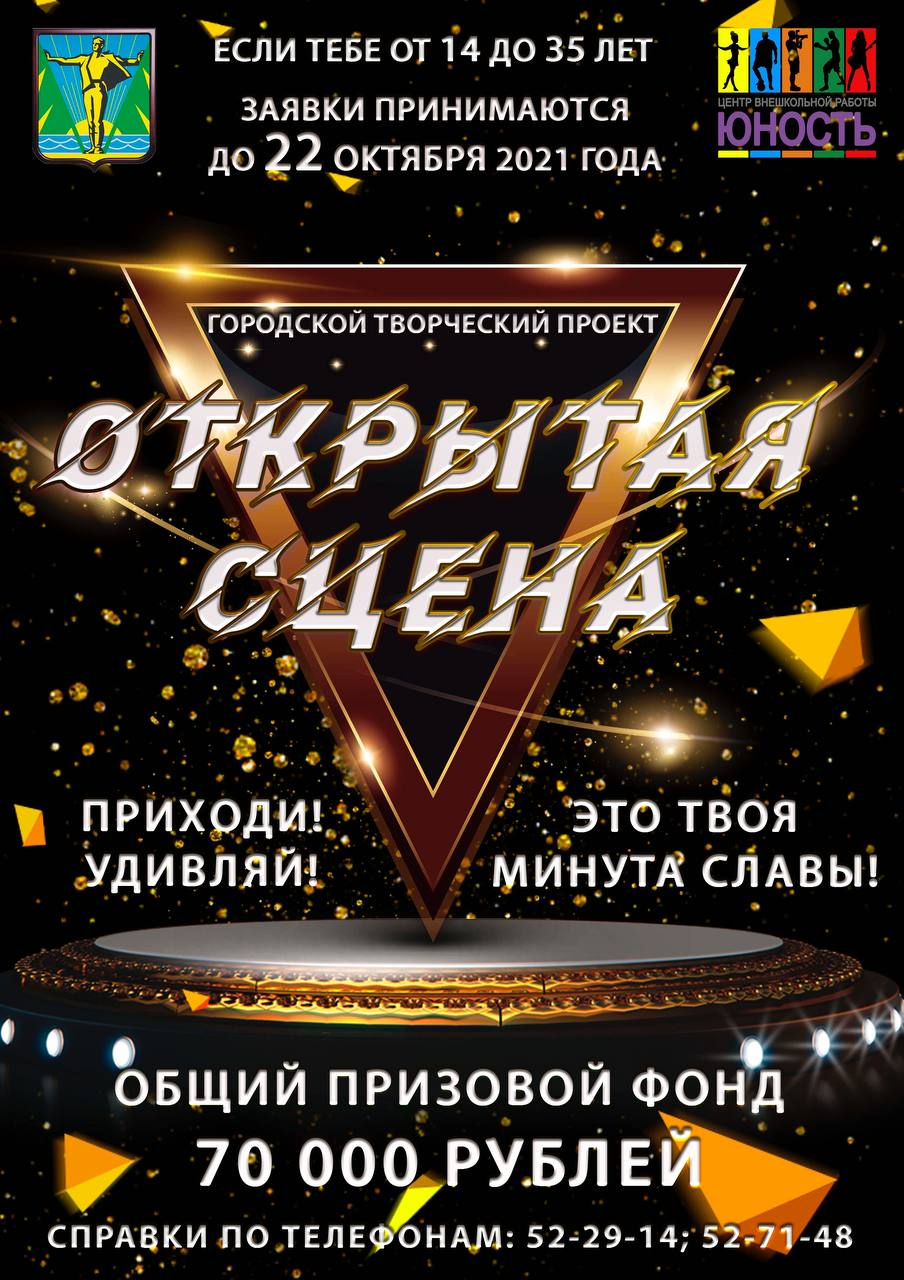 2021г. Комсомольск-на-АмуреВведениеОдной из целей государственной молодежной политики, согласно Концепции долгосрочного социально экономического развития Российской Федерации» (Распоряжение Правительства РФ от 17.11.2008 № 1662-р), является создание условий для успешной социализации и эффективной самореализации молодежи, развитие потенциала молодежи и его использование в интересах инновационного развития страны.Творческий фестиваль «Открытая сцена» позволит выявить молодые таланты из Города Комсомольска-на-Амуре с исключительными творческими способностями. В рамках данного проекта молодые люди смогут показать свой талант широкой аудитории, получить профессиональную оценку, анализ своего творчества, а также возможность сотрудничества друг с  другом и с более опытными представителями их жанра.Целевая аудитория проекта - молодые люди в возрасте от 14 до 35 лет, обладающие творческими способностями.Реализация данного фестиваля позволит артистам представить свое творчество на суд большой аудитории, получить информационную поддержку.В конкурсной части фестиваля будут проведены отборочные туры согласно номинациям: вокал (народный, классический, эстрадный);хореография (бальный танец, народный танец, эстрадный танец, спортивная, бальная хореография);авторская песня (бардовское исполнение, эстрадно-музыкальные группы, инструментальные группы);оригинальный жанр (эквилибр, акробатика, пластический этюд, жонглирование, клоунада, пародии и т.д.);разговорный жанр (чтение, пародия);фотоискусство.Фестиваль творческой молодежи «Открытая сцена» - в первую очередь, проект, помогающий молодым, талантливым людям заявить о себе. Во-вторых, это проект о передаче профессионального опыта.В рамках мероприятия пройдет онлайн-трансляция в сети Интернет (видеохостинг YouTube). Несколько камер и профессиональные операторы смогут передать атмосферу мероприятия и накал страстей между дебютантами и профессионалами.Также одна из задач трансляции в сети Интернет - помочь талантливой молодежи, не участвующим в проекте. Многие из них не знают, к кому обратиться за помощью и советом, на что обратить внимание в своем творчесвте, не всегда успевают следить за трендами и нововведениями в индустрии. На примере чужих выступлений и рекомендаций экспертов они смогут разобрать свои собственные ошибки и интегрировать полученную информацию внутри своих коллективов. И возможно захотят принять участие в следующем фестивале.Актуальность данного мероприятия: Фестиваль творческой молодежи «Открытая сцена» это проект, помогающий молодым, талантливым людям заявить о себе, а также получить или передать свой профессиональный опыт.Цель: Выявление и поддержка талантливой молодежи в возрасте от 14 до 35 лет на территории города Комсомольска-на-Амуре.Задачи:Создать условия для привлечения молодежи к творческой деятельности;Создать условия, способствующие образованию молодежи, развитию и реализации их творческого потенциала для достижения выдающихся результатов в избранной сфере;Провести фестиваль «Открыта сцена».Мероприятие делится на четыре основных этапа:Рекламная компания мероприятияНабор участников мероприятияПроведение 2х фестивалей - полуфиналов с организацией онлайн-трансляций на видеохостинге YouTube Проведение финала фестиваля-конкурса «Открытая сцена»На первом этапе проводится рекламная компания мероприятия:- Изготовление афиши;- Рассылка информационных писем в учебные учреждения и организации города;- Создание публикаций в социальных сетях и в сети Интернет.На втором этапе проводится набор участников мероприятия.Набор участников проходил в формате кастинга. Место проведения: КГАУ «Дом молодежи»Участники: творческие коллективы города и участники с сольными номерами. Всего в кастинге приняли участие более 50 участников (творческие коллективы и сольные выступления) и более 150 человек.Эксперты: Заева Ольга (автор проекта, педагог-организатор), Расторгуев Егор (актер Драматического театра), Кулагин Олег (главный специалист отдела по молодежной политике), Саприн Владимир (ведущий специалист отдела по молодежной политике). На третьем этапе проводятся два фестиваля-полуфинала с организацией онлайн-трансляций на видеохостинге YouTube. Даты проведения: 26.11.2021, 28.11.2021.Место проведения: КГАУ «Дом молодежи».В полуфиналах приняли участие вокальные и танцевальные коллективы города, участники с сольными и авторскими выступлениями.По итогам двух полуфиналов в финал пройдут 16 участников, которые наберут максимальное количество баллов за выступление. Также оргкомитет и жюри на свое усмотрение  могут  отобрать дополнительно еще 2 номера.Система оценивания: после каждого номера эксперты поднимают оценки участникам (от 1 до 7 баллов). Главный критерии оценки «номер понравился»/«номер не понравился» (по принципу проекта «Минута славы»).Эксперты: Кулагин Олег Николаевич – и. о. начальника отдела по молодежной политике Управления по физической культуре, спорту и молодежной политике администрации города. Анатолий Мшвениерадзе – руководитель КВН движения в городе Комсомольске-на-Амуре, директор спортивного комплекса «Смена»Виктория Князева – радиоведущая NRJ и «Русское радио», автор проекта по ораторскому искусству «РИTORIКА»Александр Зубков– предприниматель, основатель квестов «Аномалия»Александр Петухов – фронтмен музыкальной группы «Babydriver»Ольга Заева автор и организатор проекта «Открытая сцена»На четвертом этапе проводится финал фестиваля «Открытая сцена»Даты проведения: 12.12.2021Место проведения: концерт-бар «Inlife»Главный приз: призовой фонд 70000 рублей.Система оценивания: На каждого члена жюри (7 человек) распределена сумма в 10000 рублей. После просмотра всех номеров эксперты удаляются и  распределят свою сумму на каждого из участников (кому-то 1000, кому-то 3000, а кому-то возможно и все 10000). Эксперты не будут знать и видеть какая сумма досталось каждому из участников.Эксперты:1) Заплутаев Дмитрий Александрович - начальник Управления по физической культуре, спорту и молодежной политике администрации города.2) Макеева Юлия Николаевна - начальник отдела культуры администрации города.3) Батю Руслан Константинович - Депутат Законодательной Думы Хабаровского края.4) Мохамед Яхия - резидент концерт-бара "Инлайф", солист национальной труппы Египта, Махмуд Реда Тим. Преподаватель и исполнитель фольклорных танцев Египта, поп афро, афро зумба. Победитель многочисленных конкурсов в разных стилях.5) Шустова Олеся - владелец сети кофеен "Лысая лиса", доставок "Мама рада" и "Фитнес фуд", финалист всероссийского конкурса молодой предпринималь года,6) Соколов Никита - организатор интеллектуальной игры "Брейндо" в городе Комсомольске-на-Амуре.7) Занина Валерия - блогер, победитель конкурса "Мисс Комсомольск 2021".Итоги Фестиваля «Открытая сцена»В ходе реализации Фестиваля были достигнуты следующие количественные показатели:1) Охват целевой аудитории – не менее 7000 человек (в том числе):Участники фестиваля – не менее 150 человек;Зрители фестиваля –  не менее 350 человек.Видео просмотры онлайн мероприятий проекта (не менее 6500 человек)2) Проведение отборочных туров – 2 шт.3) Проведение гала-концерта (финала) – 1 шт.4) Группа волонтеров мероприятия –  не менее 20 человек.В ходе реализации Фестиваля были достигнуты  следующие качественные показатели:1) Повышение  уровня общественной активности и творческой самореализации молодёжи в результате проведения Фестиваля;Совершенствование системы организации досуга.Обмен опытом и объединение всех творческих коллективов города;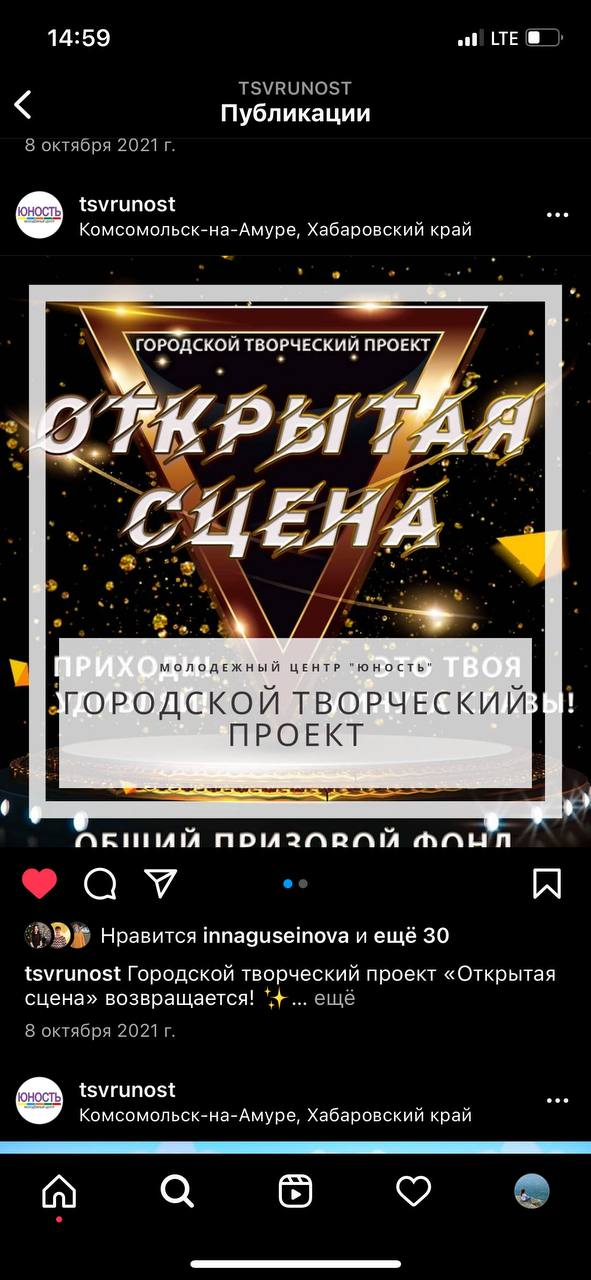 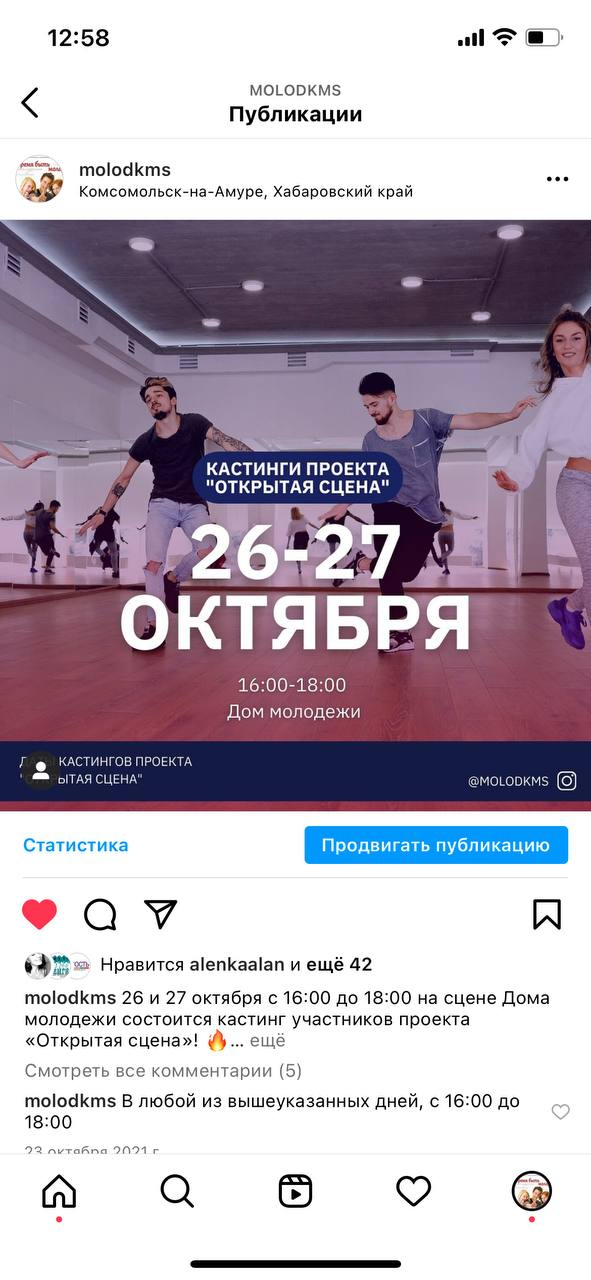 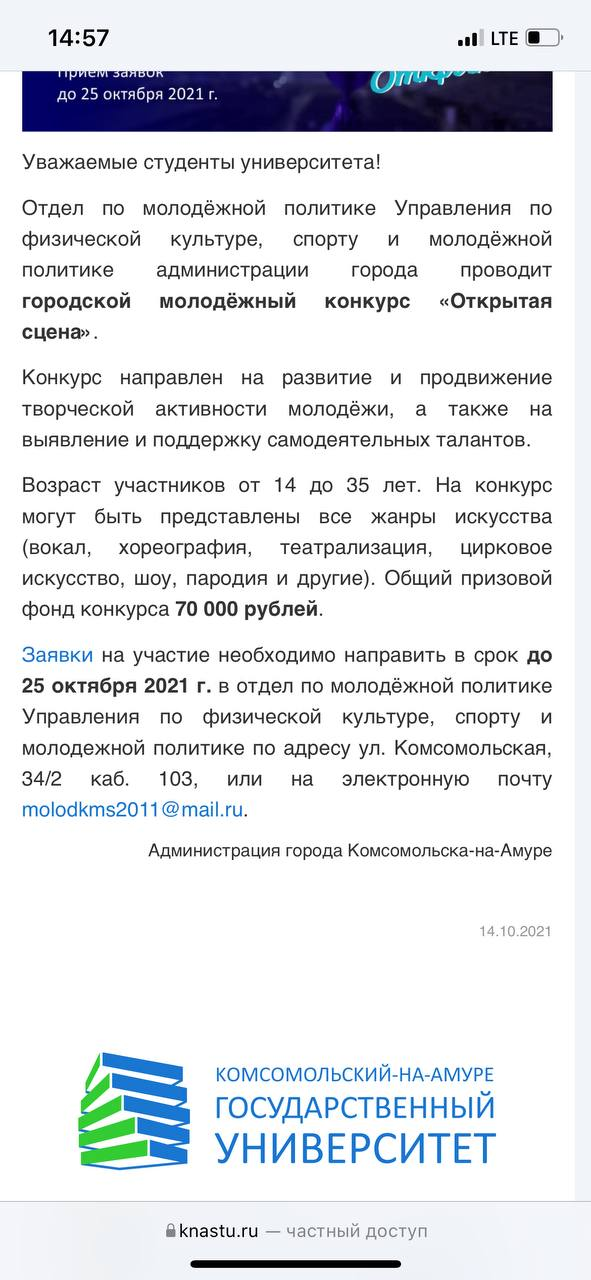 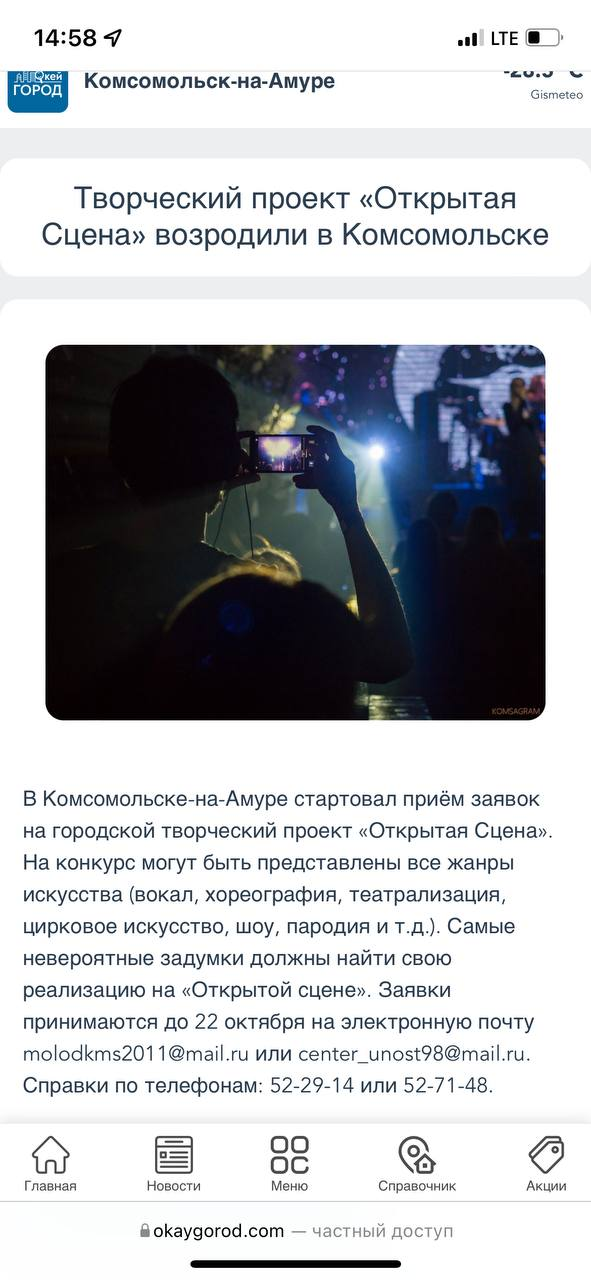 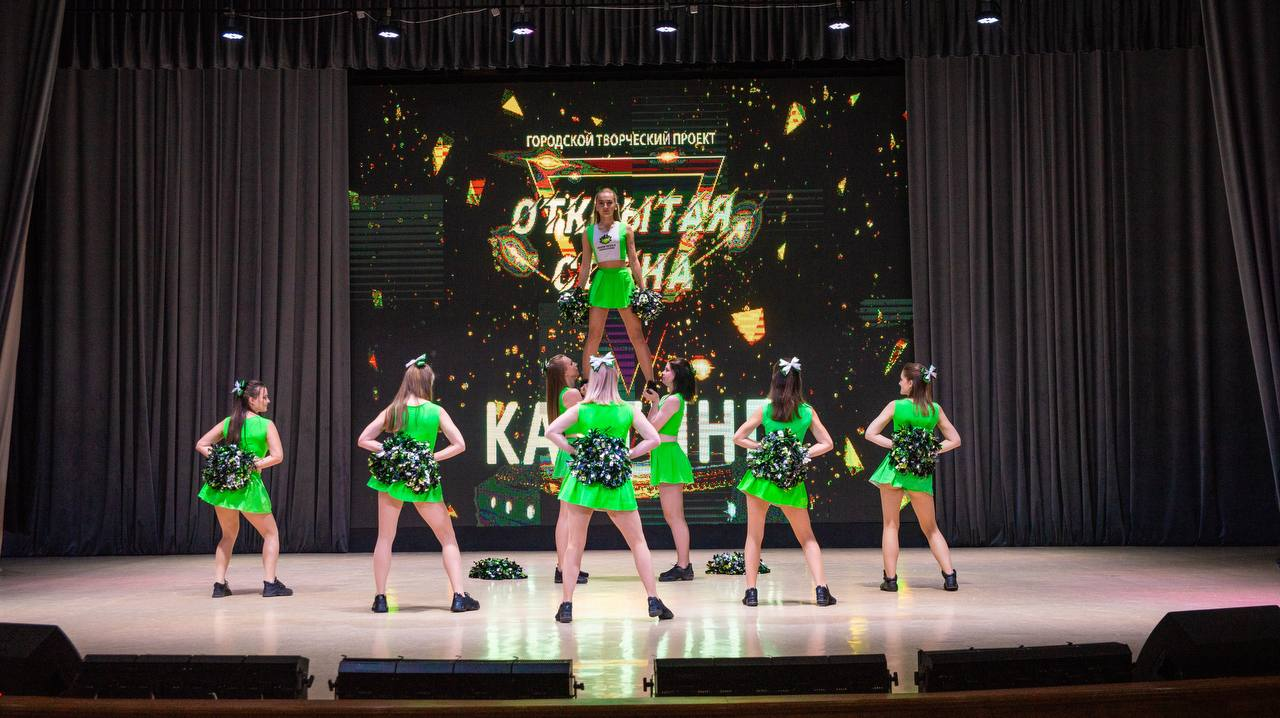 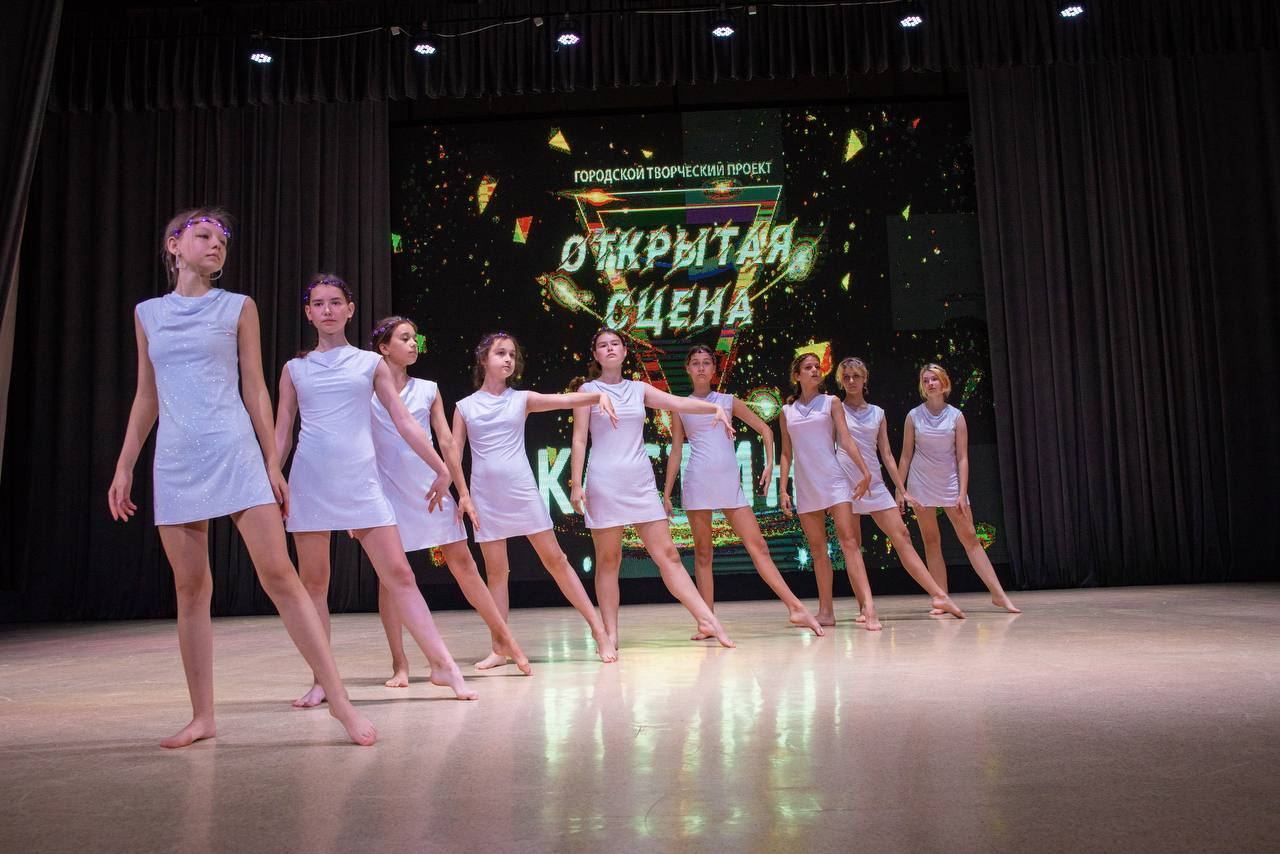 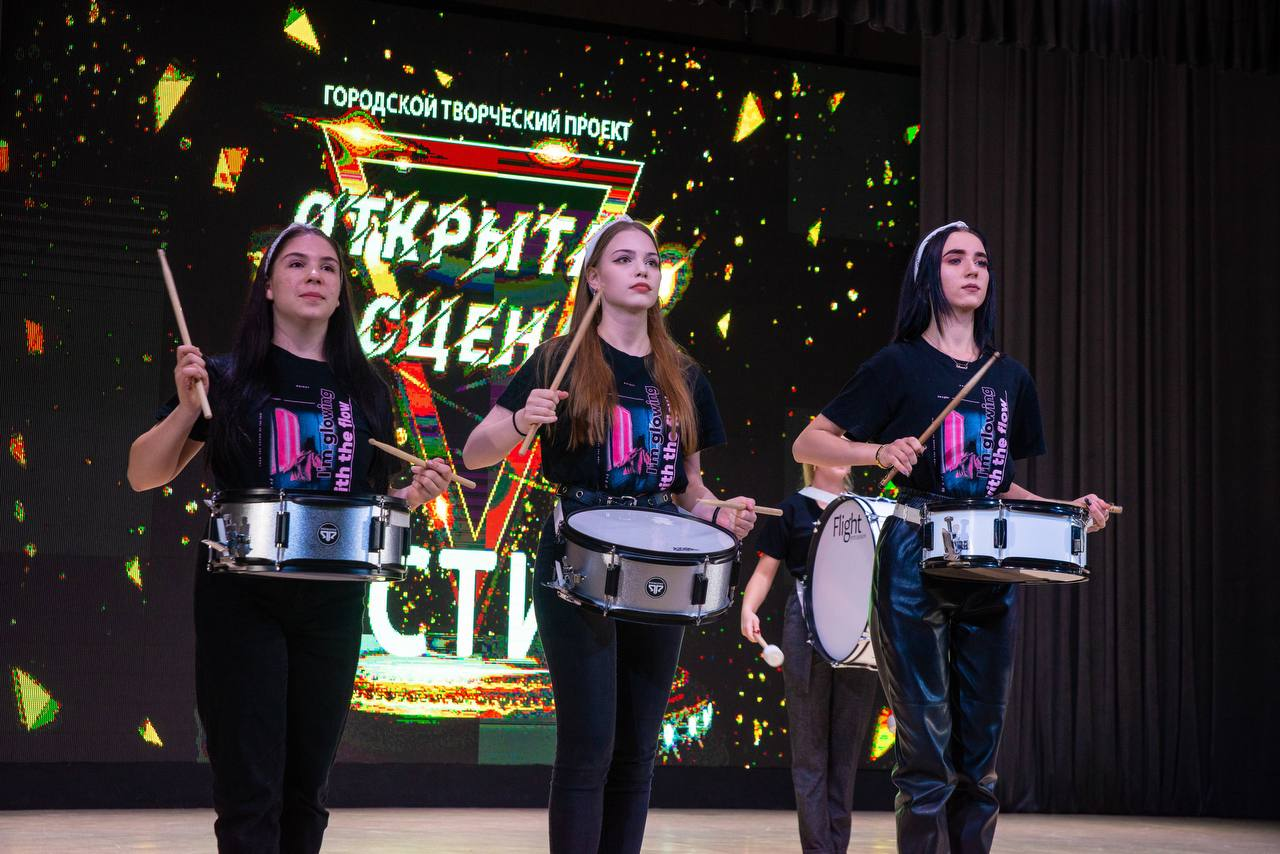 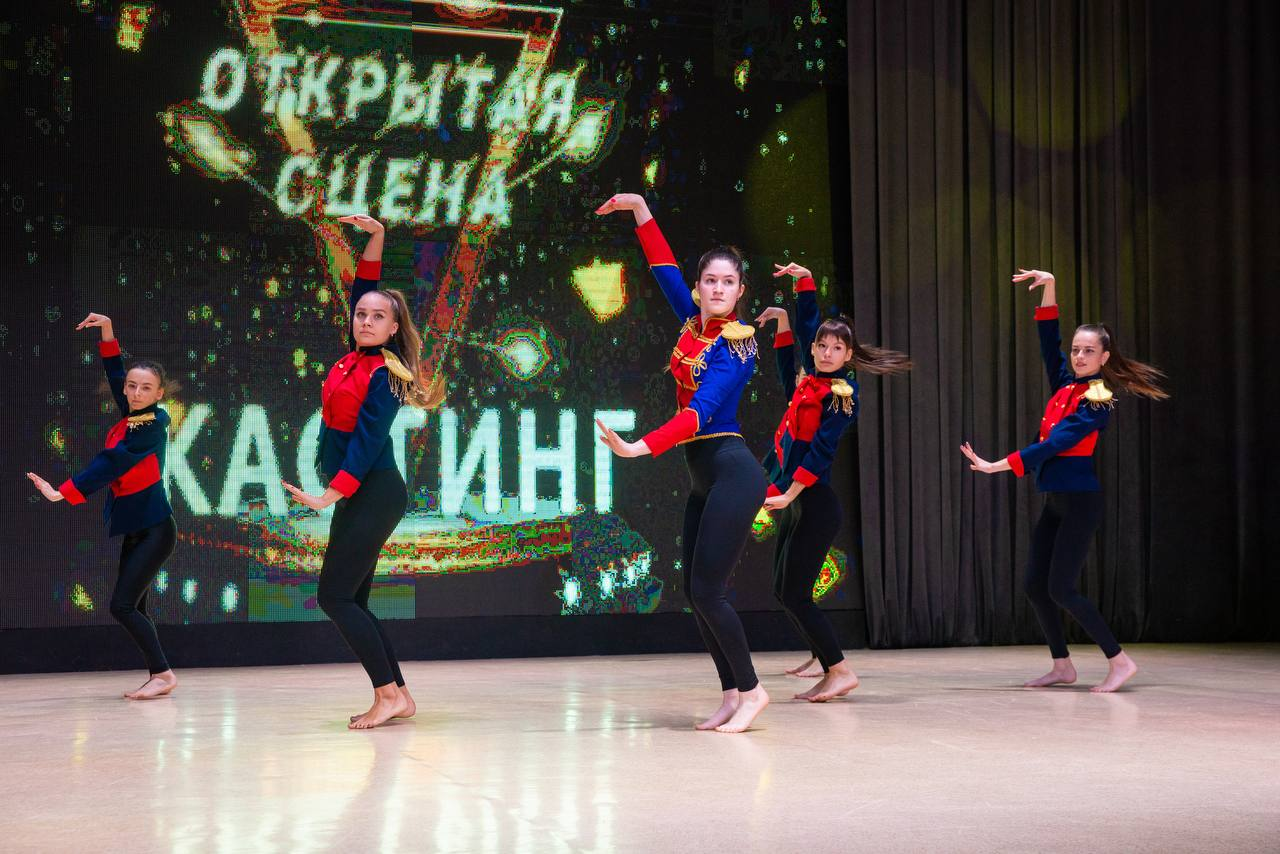 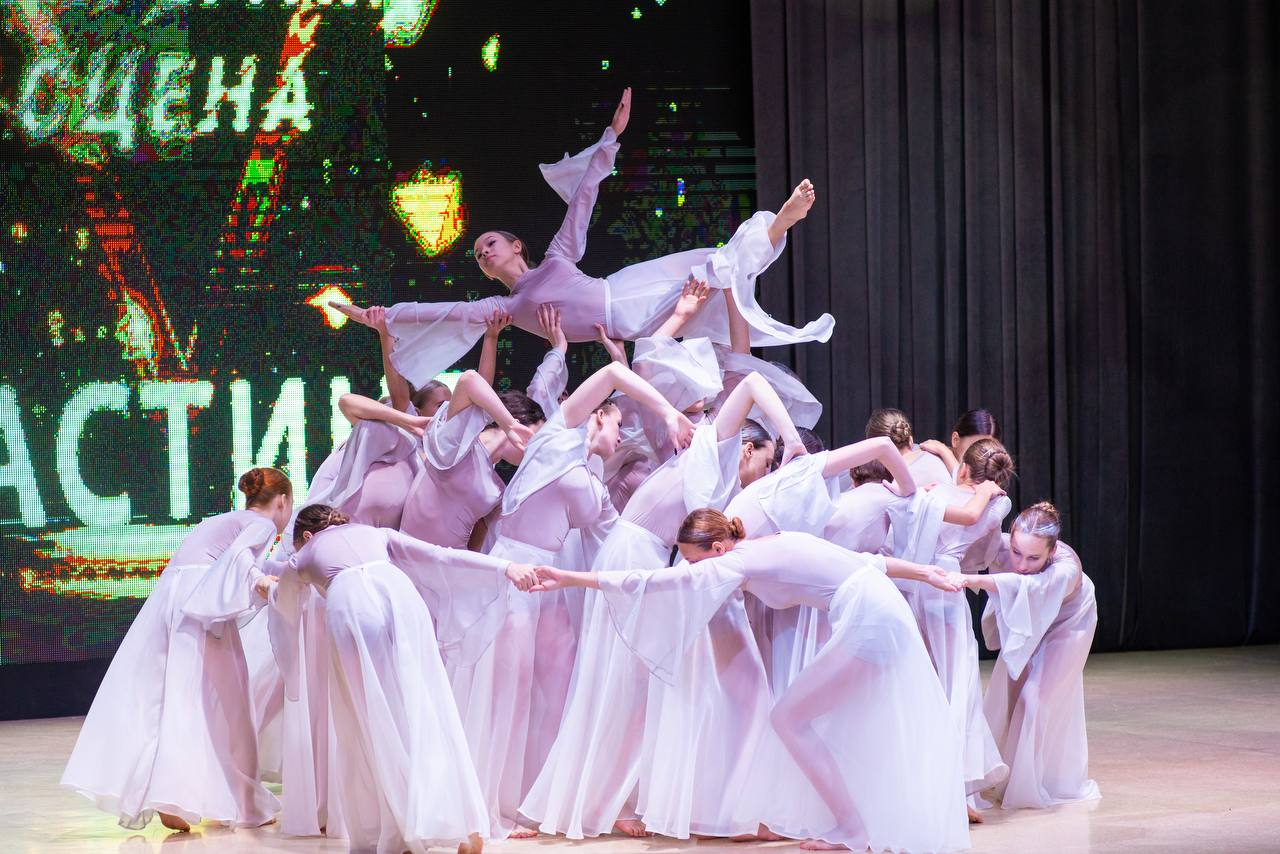 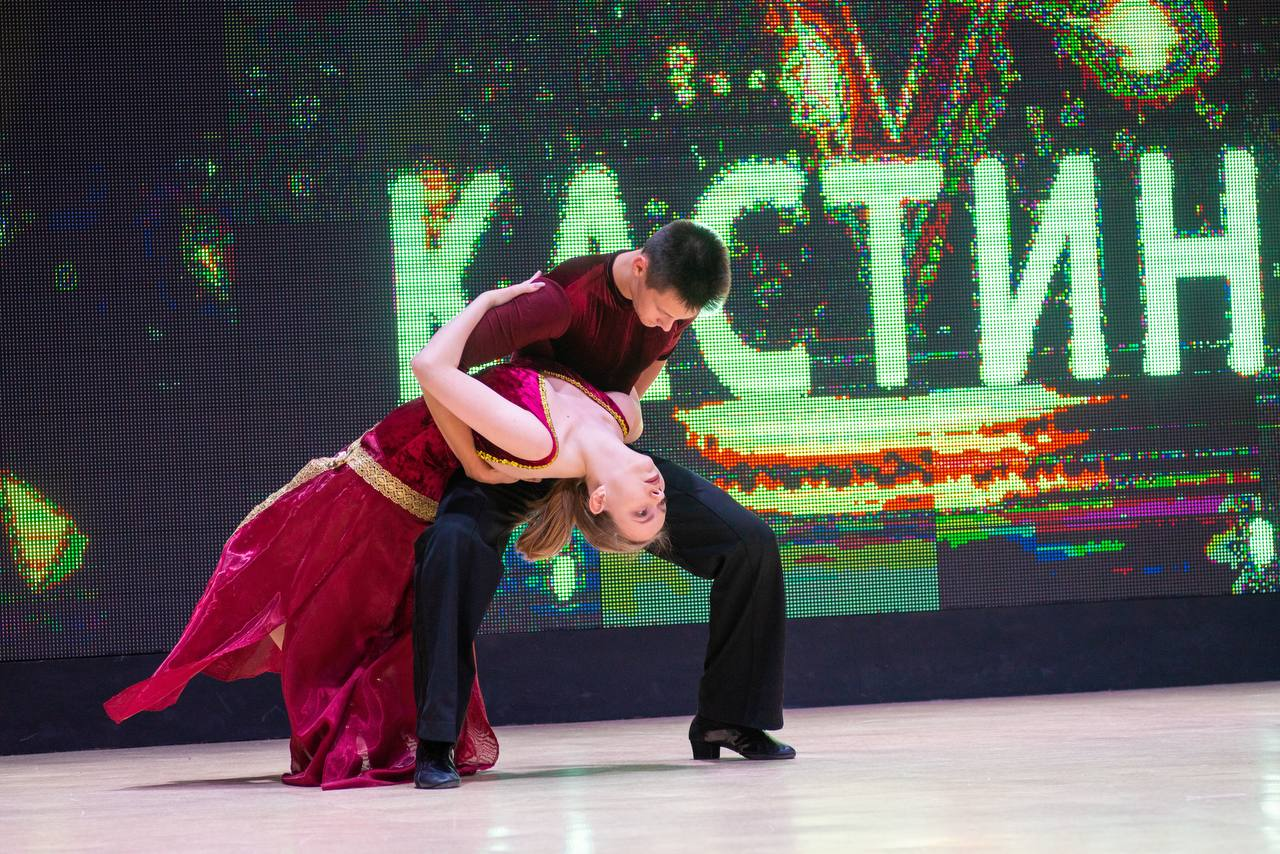 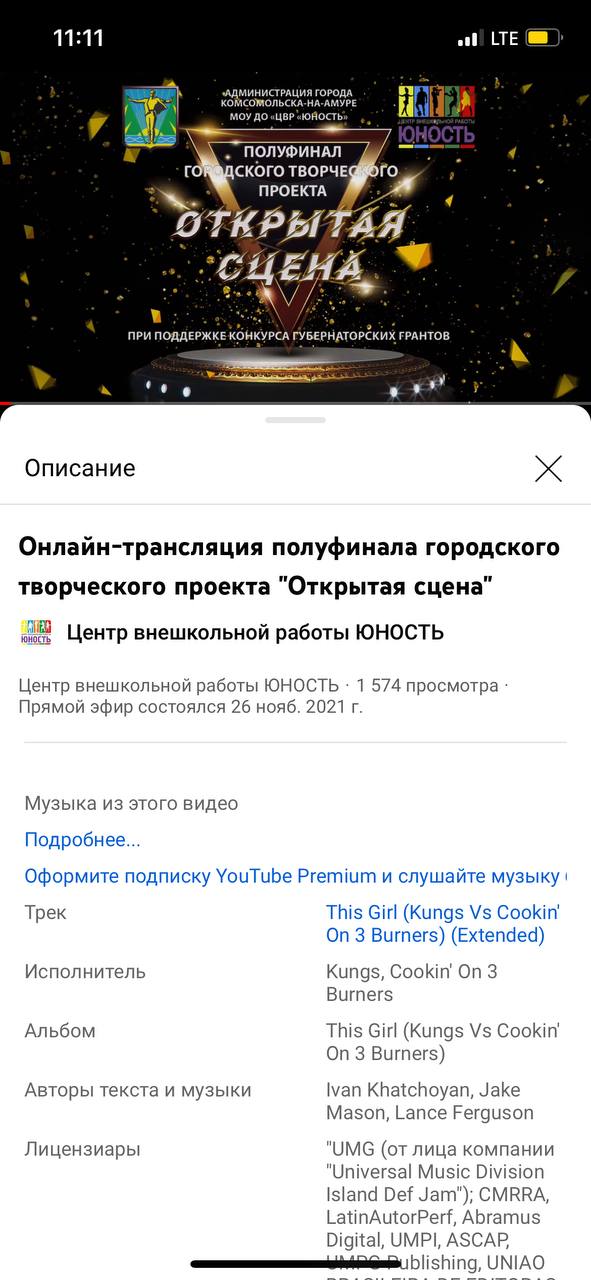 https://www.youtube.com/watch?v=vqrGR1s-55o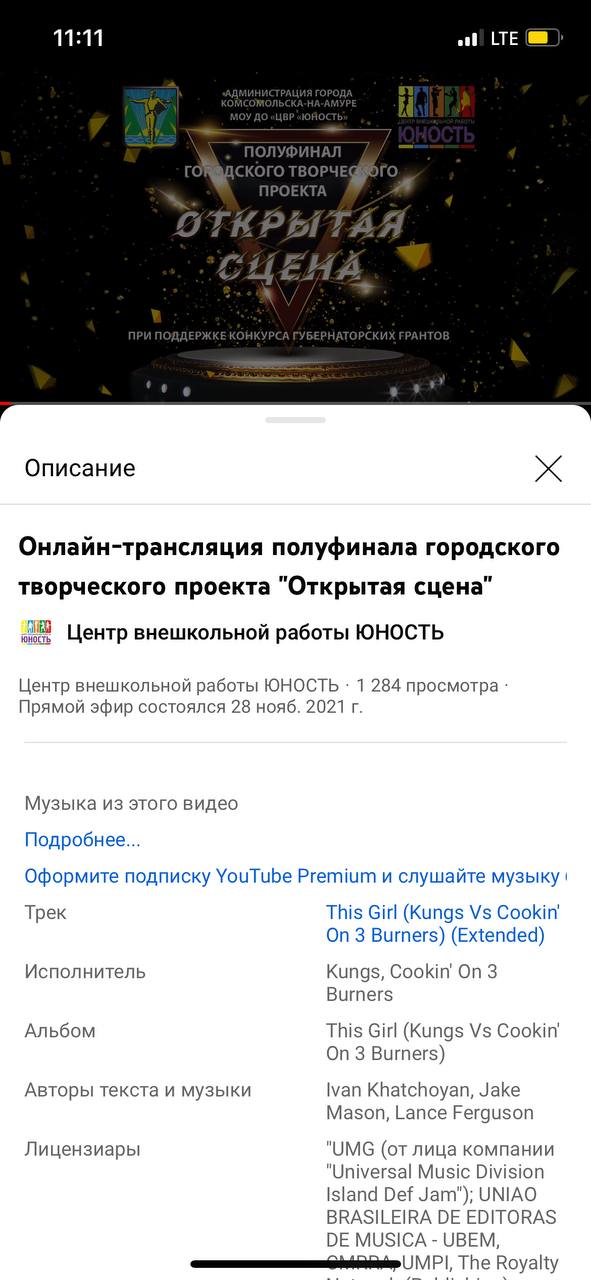 https://www.youtube.com/watch?v=d1n-gr-fHBQ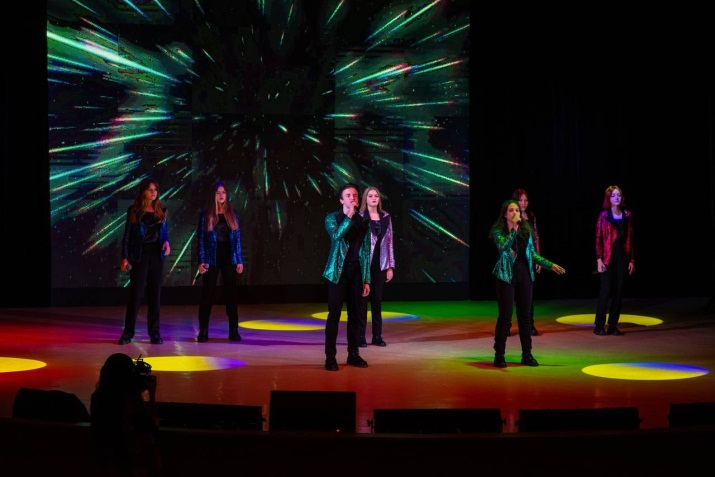 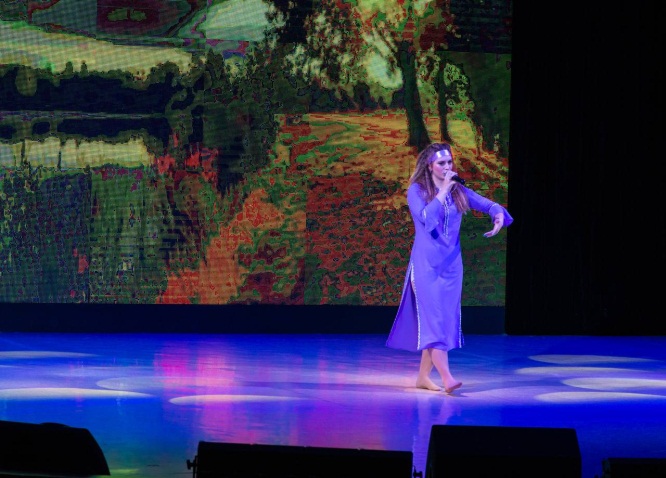 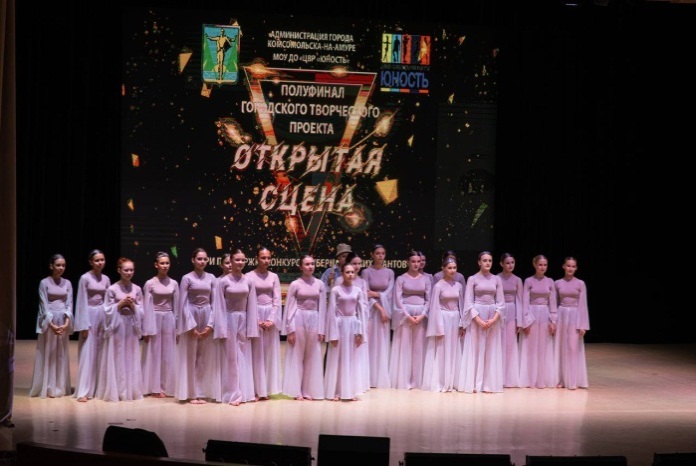 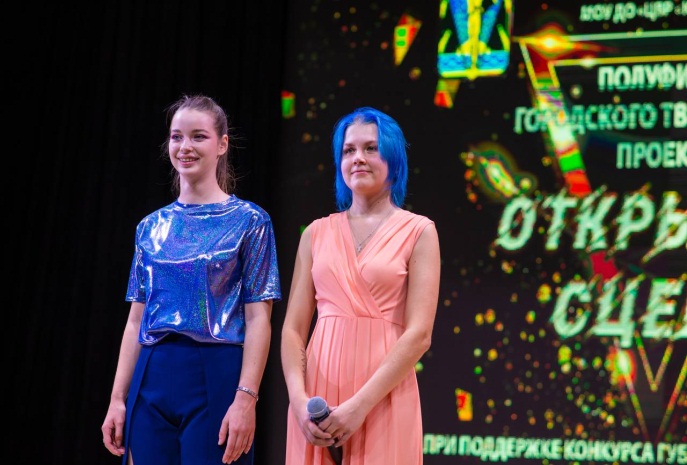 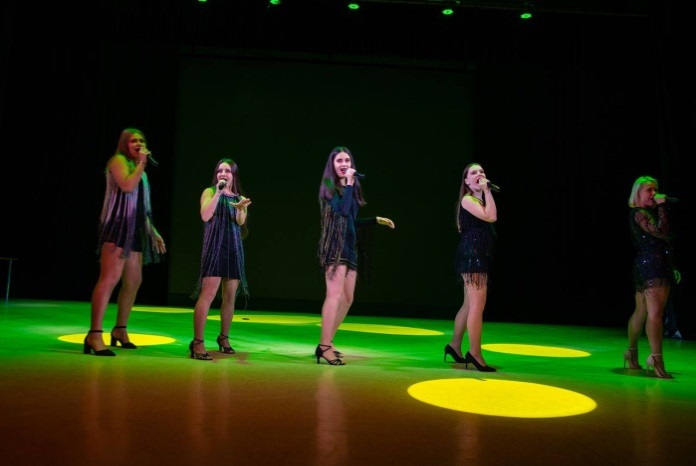 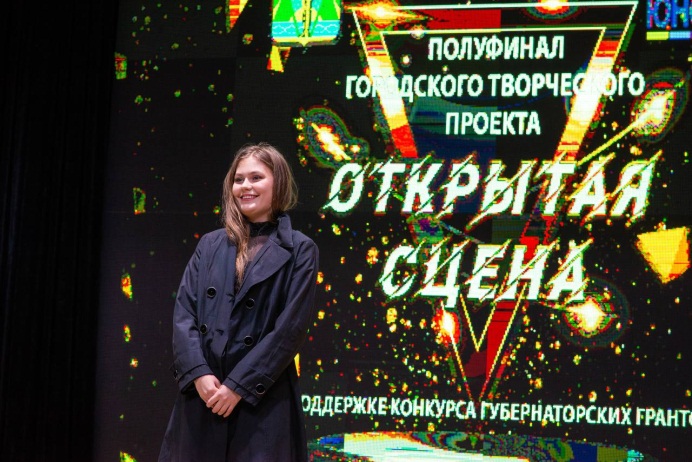 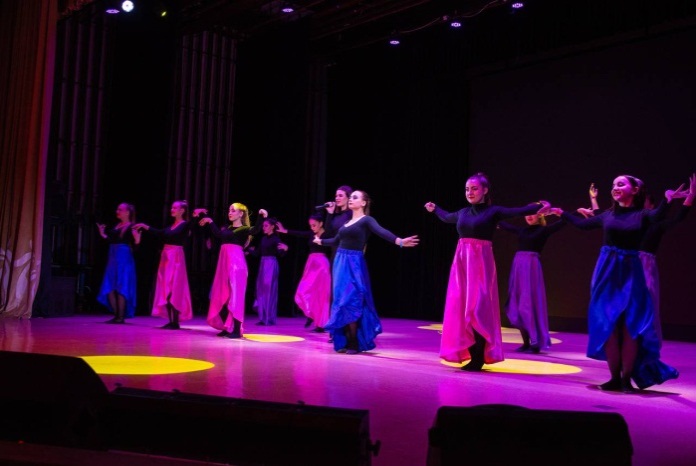 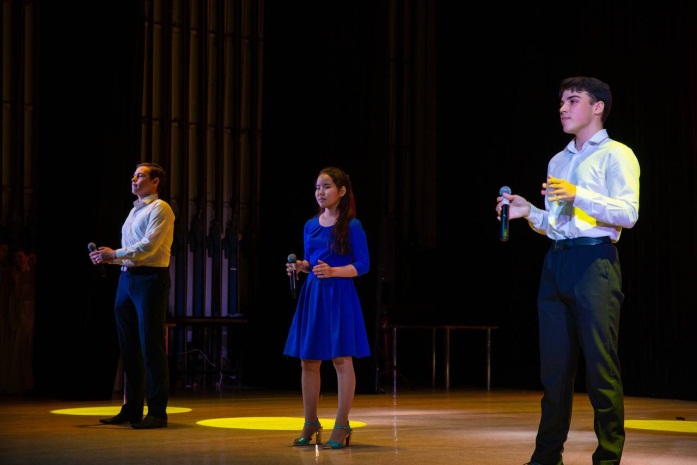 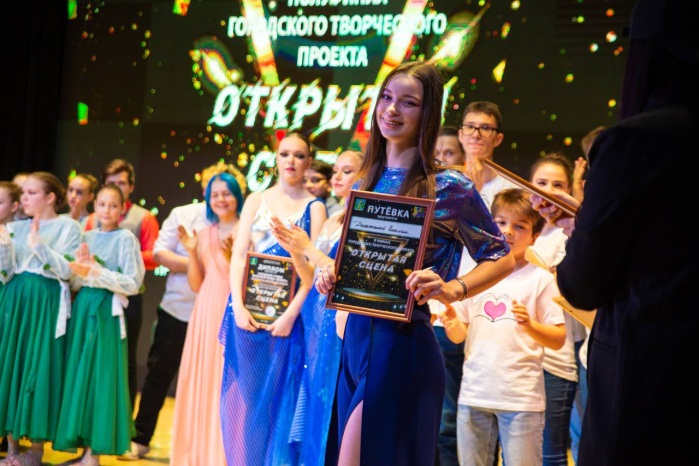 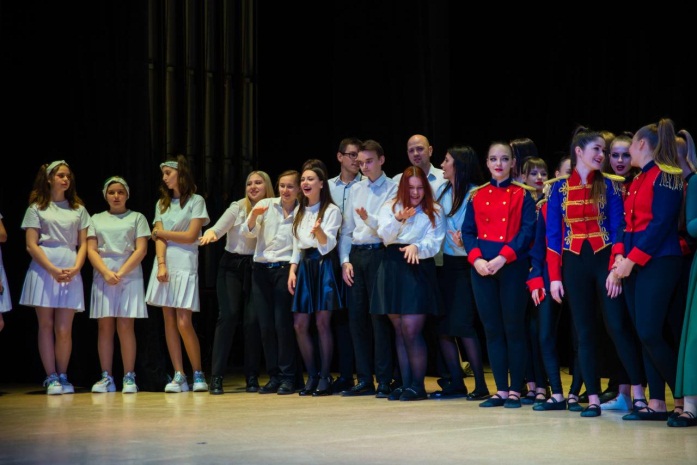 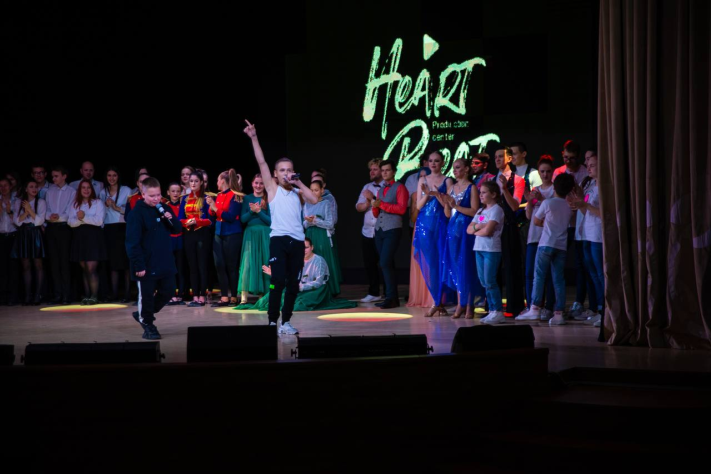 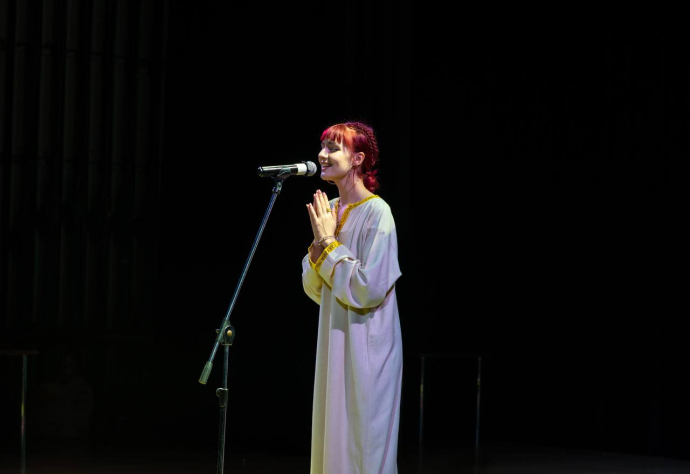 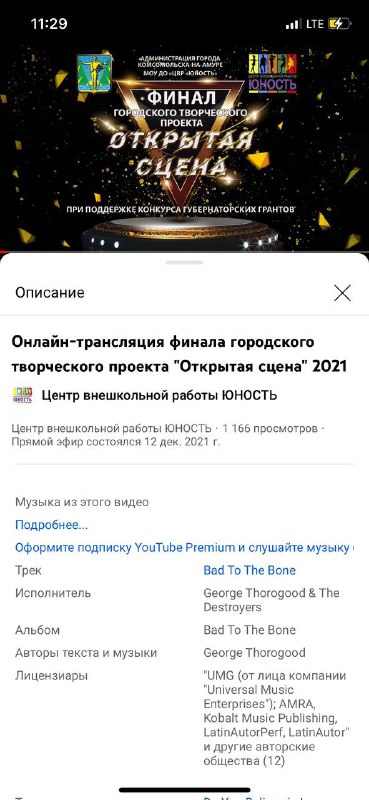 https://www.youtube.com/watch?v=DpIbuWg24A0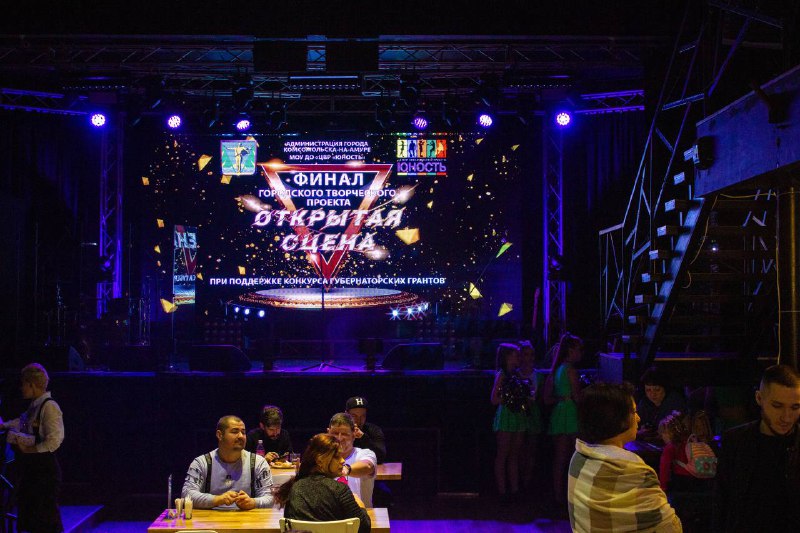 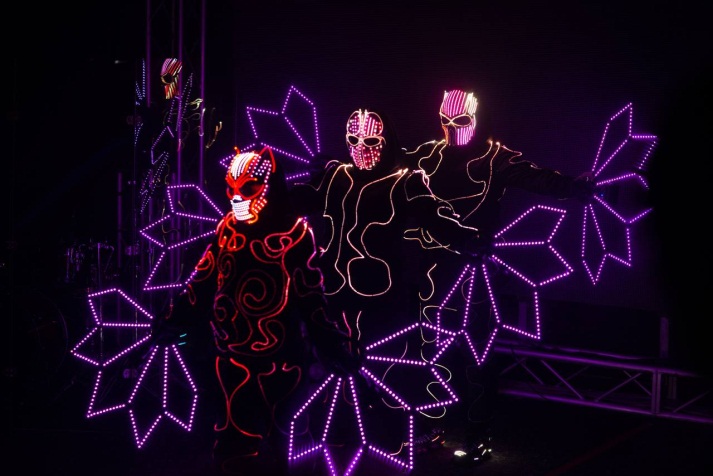 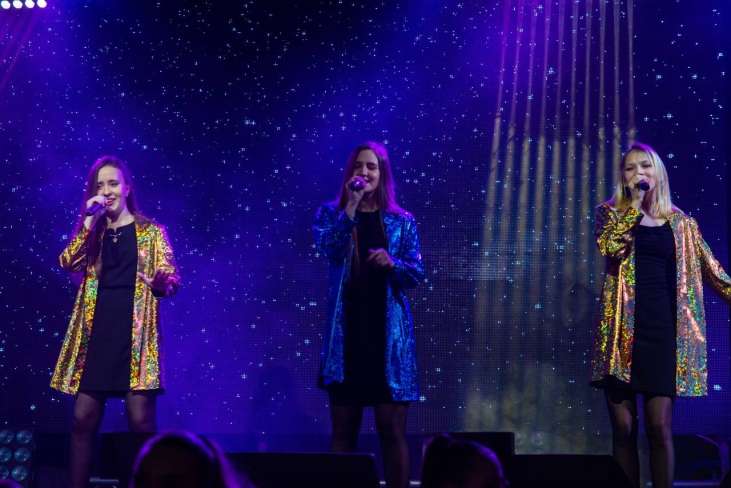 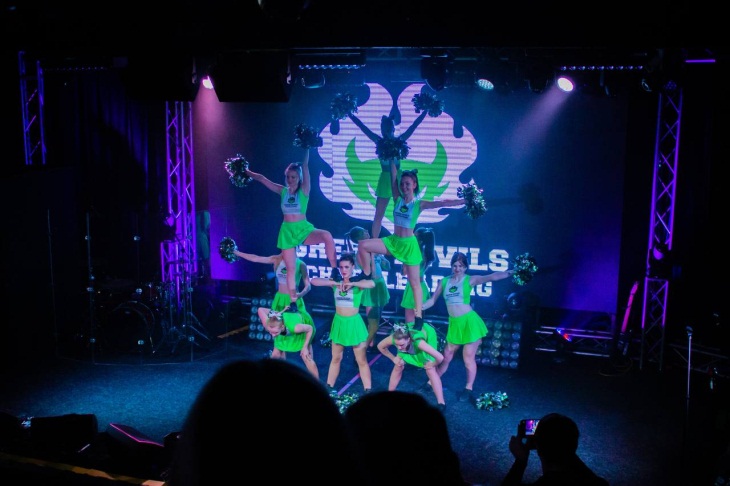 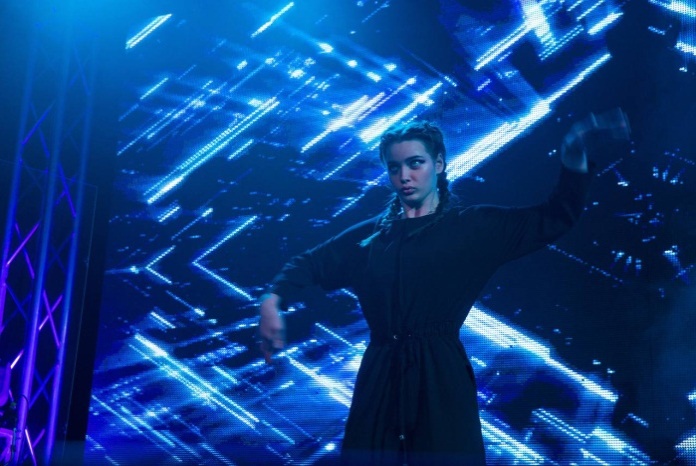 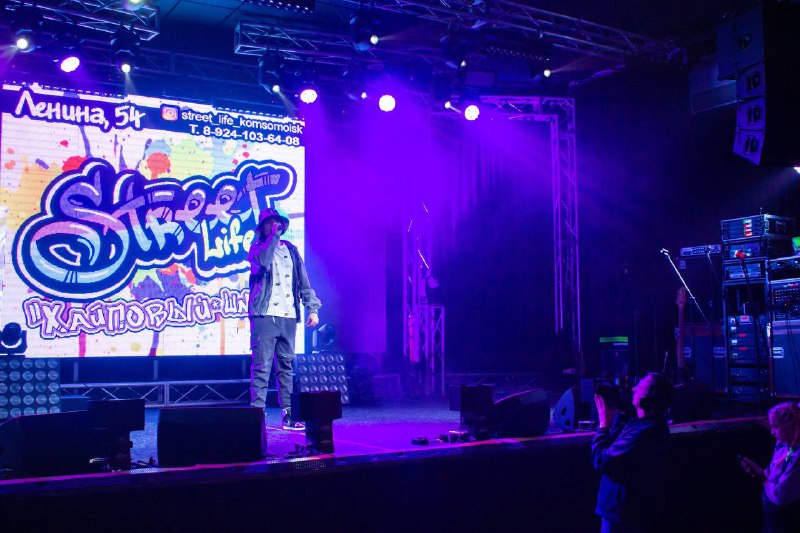 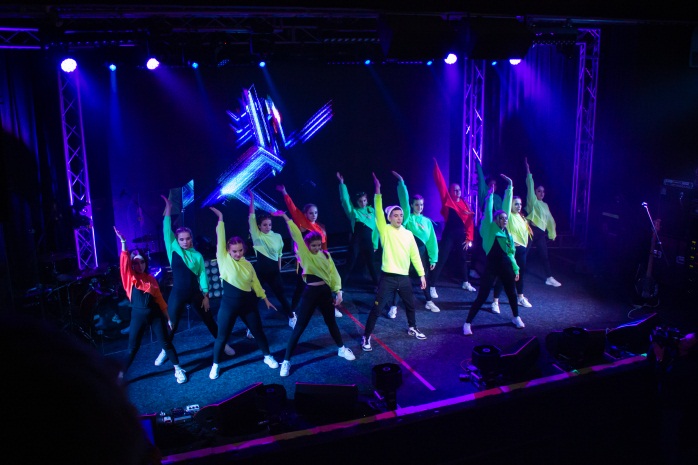 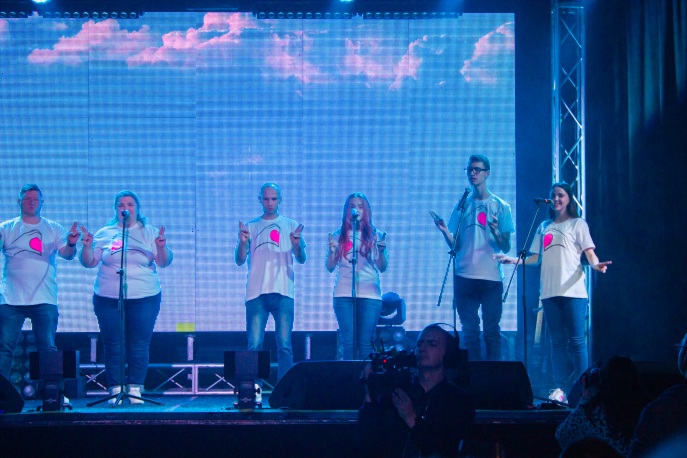 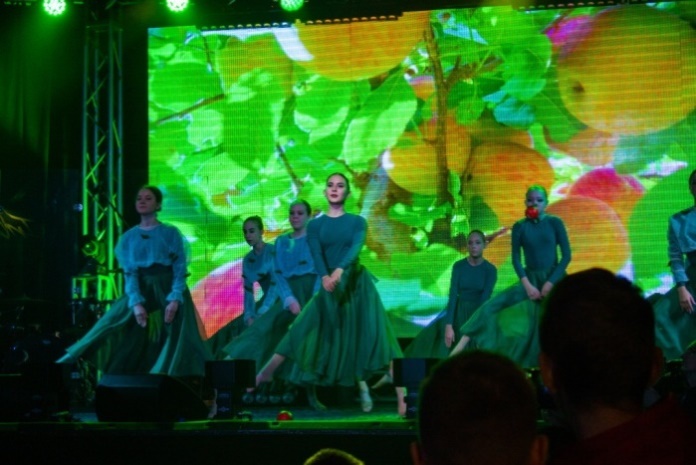 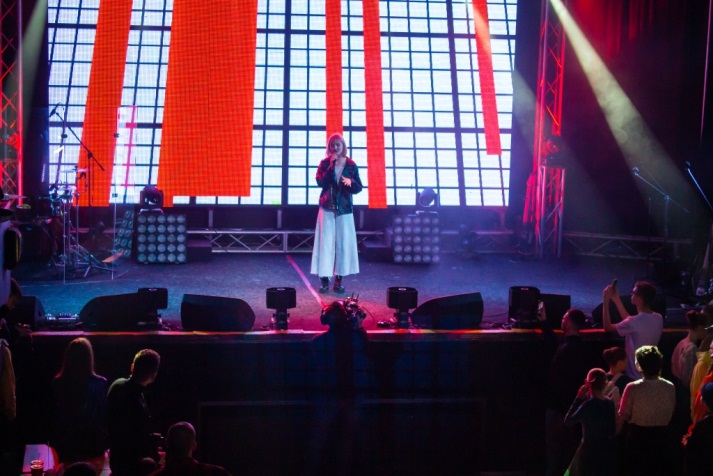 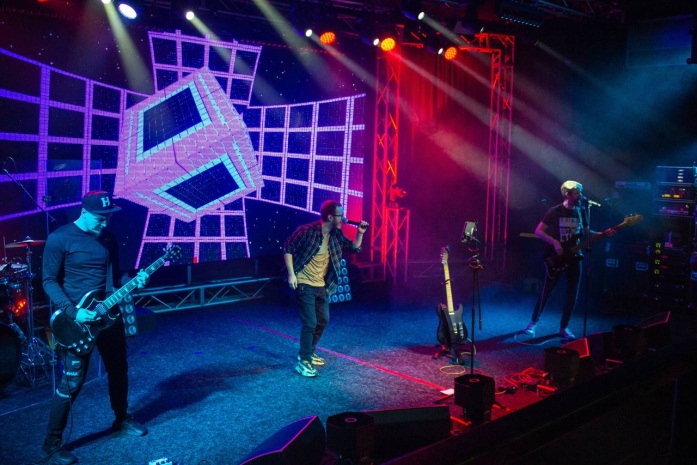 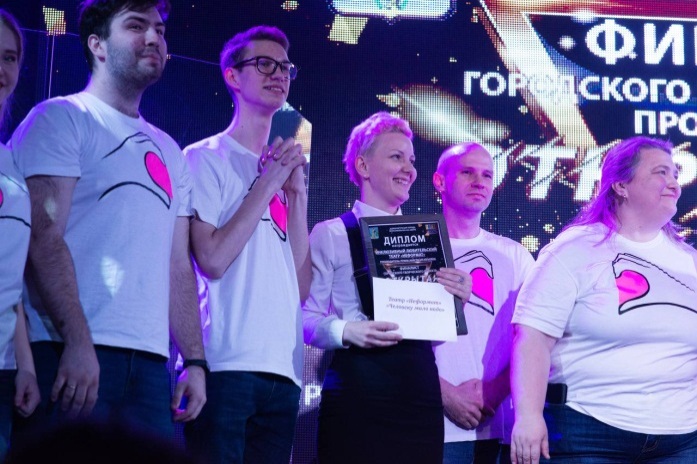 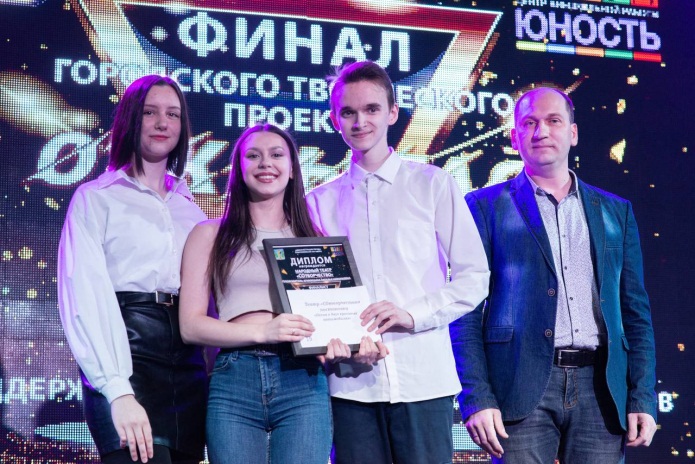 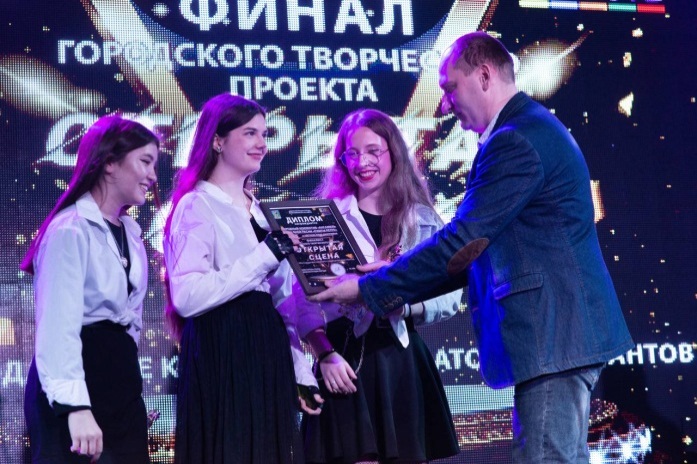 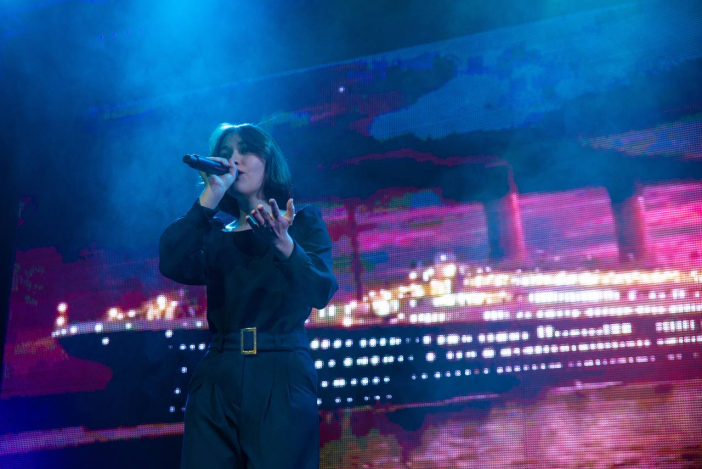 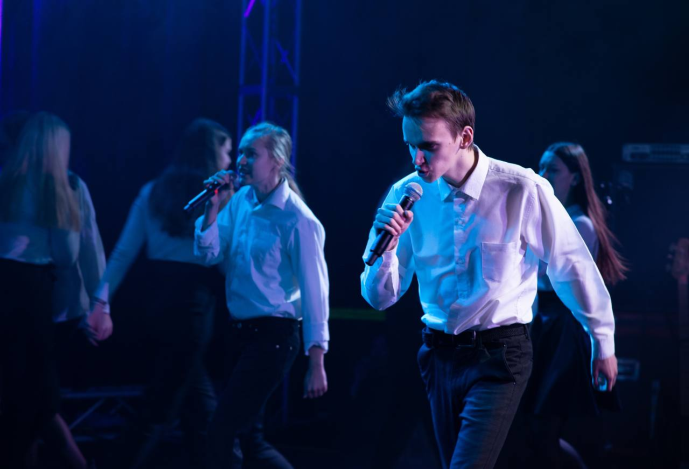 